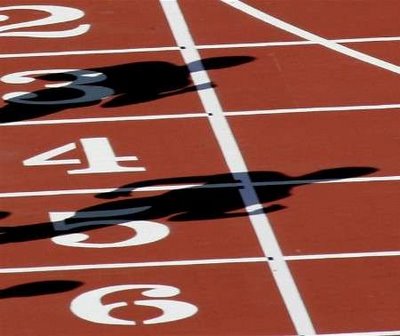 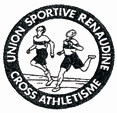 Inscription à partir de 18 hBUVETTE – RESTAURATION SUR PLACEhttp://usrac.fr	MAIL : usrac@wanadoo.fr	Virginie : 06 60 83 89 36 	Alain : 07 88 07 22 53OUVERT HORS DEPARTEMENT19 h 00		800 m 	Cadet à vétéran 	Homme et Femme19 h 20		1500 m	Cadet à vétéran	Homme et Femme19 h 45		1000 m	Benjamin - Minime	Garçon et Fille19 h 55		3000 m	Cadet à Master	Homme 					Cadette à Master	 Femme